A：Which year was your father born in? (1)B：He was born in 1963.(2) A：And how about your mother? (3)A：She was born in 1960. B：Your mother is three years older than your father.(4)A：Yeah. But my mother looks much younger than my father.(5)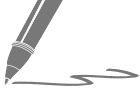 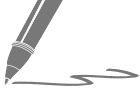 1.2.3.4.5.Who was born in 1963? (1) Father (2) Mother (3) Both Who looks much younger? (1) Father (2) Mother (3) We don’t know.      1. How old is your mother?  (請用「45歲」回答，數字請用英文表達)2. older / your husband / are / you / than  (重組句子)3. Betty is 24 years old. John is 35 years old.  (以「John比Betty老」合併句子)1. You ______________ (看起來) beautiful.2. Her husband ______________ (看起來) younger than she.3. I ______________ born ______________ 1990. (我生於1990年。)4. He is eight years ______________ ______________ I. (他比我大八歲。)5. He ______________ ______________ ______________ 1986. (他生於1986年。)1. 我生於1954年。2. 你的父母幾歲？3. 她比我小八歲。4. 這本書比那本書新(new)。5. 她幾歲?英文中文1.2.3.4.5.句子第1題第2題第3題第4題第5題得分